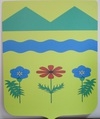 АДМИНИСТРАЦИЯ ПОДГОРНОСИНЮХИНСКОГО СЕЛЬСКОГО ПОСЕЛЕНИЯ ОТРАДНЕНСКОГО РАЙОНАПОСТАНОВЛЕНИЕот 29.01.2021 года			                			                       № 7ст-ца Подгорная СинюхаОб организации  проведения открытого конкурса на право заключения договора аренды недвижимого имущества (объектов водоснабжения), находящихся в  муниципальной собственности Подгорносинюхинского сельского поселения Отрадненского районаВо исполнение Федерального закона Российской Федерации от 6 октября 2003 года № 131-ФЗ «Об общих принципах организации местного самоуправления в Российской Федерации»,   п о с т а н о в л я ю:1. 	Провести открытый конкурс на право заключения договора аренды недвижимого имущества (объектов водоснабжения), находящихся в  муниципальной собственности Подгорносинюхинского сельского поселения Отрадненского района2. Утвердить форму извещения о  проведении открытого конкурса на право заключения договора аренды недвижимого имущества (объектов водоснабжения), находящихся в  муниципальной собственности Подгорносинюхинского сельского поселения Отрадненского района (приложение № 1).3. Утвердить конкурсную документацию для  проведения открытого конкурса на право заключения договора аренды недвижимого имущества (объектов водоснабжения), находящихся в  муниципальной собственности Подгорносинюхинского сельского поселения Отрадненского района (приложение            № 2).4. 	Контроль за выполнением настоящего постановления оставляю за собой.5.	Постановление вступает в силу со дня подписания.ИЗВЕЩЕНИЕ О ПРОВЕДЕНИИ ОТКРЫТОГО КОНКУРСА НА ПРАВО ЗАКЛЮЧЕНИЯ ДОГОВОРА АРЕНДЫ НЕДВИЖИМОГО ИМУЩЕСТВА (ОБЪЕКТОВ ВОДОСНАБЖЕНИЯ), НАХОДЯЩЕГОСЯ В МУНИЦИПАЛЬНОЙ  СОБСТВЕННОСТИ  ПОДГОРНОСИНЮХИНСКОГО СЕЛЬСКОГО ПОСЕЛЕНИЯ ОТРАДНЕНСКОГО РАЙОНА Администрация  Подгорносинюхинского сельского поселения Отрадненского района извещает о проведении открытого конкурса на право заключения договора аренды недвижимого имущества (объектов водоснабжения), находящегося в муниципальной собственности.Основания проведения торгов: Постановление администрации Подгорносинюхинского  сельского поселения Отрадненского района от 29 января 2021 г. № 7 «Об организации  проведения открытого конкурса на право заключения договора аренды недвижимого имущества (объектов водоснабжения), находящихся в  муниципальной собственности Подгорносинюхинского сельского поселения Отрадненского района».Форма торгов: открытый конкурс.Организатор конкурса: Администрации Подгорносинюхинского сельского поселения Отрадненского района.Место нахождения организатора конкурса: 352288, Краснодарский край, Отрадненский район,  станица Подгорная Синюха, улица Ленина, 17Почтовый адрес организатора конкурса: 352288, Краснодарский край, Отрадненский район,  станица Подгорная Синюха, улица Ленина, 17Адрес электронной почты организатора конкурса:                              anay_adm@mail.ru Телефон (факс) организатора конкурса: 8(86144) 9-95-39, 9-95-41Предмет конкурса: право на заключение договора аренды недвижимого имущества (объектов водоснабжения), находящегося в муниципальной собственности Подгорносинюхинского сельского поселения Отрадненского района 352288, Краснодарский край, Отрадненский район, ст. Подгорная Синюха, ул. Ленина, 17 Объект конкурса и его характеристика:Лот № 1. - водопроводные сети, 6850 м.: балансовая стоимость- 1 009 806 (один миллион девять тысяч восемьсот шесть) руб. 00 копеек, остаточная стоимость- 0,0 тыс. руб.Начальная (минимальная) цена договора (цена лота) установлена в соответствии с отчетом ИП Комиссаровой И.А. №152/20 от 16 декабря 2020 года «Об определении балансовая стоимости годовой арендной платы за использование недвижимого имущества - объектов водоснабжения Подгорносинюхинского сельского поселения Отрадненского района, принадлежащих администрации Подгорносинюхинского сельского поселения Отрадненского района Краснодарского края»:Лот № 1 – 58 569 (пятьдесят восемь тысяч пятьсот шестьдесят девять) рублей 00 копеек (НДС не предусмотрен) в год;Целевое назначение муниципального имущества, передаваемое по договору аренды: транспортировка (подача)  воды ее потребителям на территории Подгорносинюхинского сельского поселения Отрадненского района.Срок действия: договора аренды недвижимого имущества (объектов водоснабжения), находящегося в муниципальной собственности Подгорносинюхинского сельского поселения Отрадненского района: Лот № 1 – 12 месяцев.Срок, место и  порядок предоставления конкурсной документации: с 01 февраля  2021 года по 02 марта 2021 года  по адресу: 352288, Краснодарский край, станица Подгорная Синюха, улица Ленина, 17, в рабочие дни с 8 часов 00 минут до 16 часов 12 минут (по московскому времени), кроме субботы и воскресенья, обеденного перерыва с 12 часов 00 минут до 13 часов 00 минут (по московскому времени). Документация предоставляется на основании заявления любого заинтересованного лица, поданного в письменной форме, в том числе в форме электронного документа, в течение двух рабочих дней с даты получения соответствующего заявления. Конкурсная документация размещена на сайте: www.torgi.gov.ru, podgornaya-sinyuha.ruМесто, порядок и срок подачи заявок на участие в конкурсе: по установленной форме по адресу: 352288, Краснодарский край, станица Подгорная Синюха, улица Ленина, 17. Прием заявок с 8 часов 00 минут до 16 часов 12 минут (по московскому времени) с 01 февраля 2021 года до 10 часов 00 минут (по московскому времени) 03 марта  2021 года, кроме субботы и воскресенья, обеденного перерыва с 12 часов 00 минут до 13 часов 00 минут (по московскому времени). Контактное лицо – Науменко Алексей Николаевич, тел.: (886144) 9-95-39, 9-95-41. Заявка на участие в конкурсе подается заинтересованным лицом в письменном виде по форме, предусмотренной конкурсной документацией. Одно лицо вправе подать в отношении одного лота только одну заявку.Место, дата и время вскрытия конвертов с заявками на участие в конкурсе: 352288, Краснодарский край, станица Подгорная Синюха, улица Ленина, 17,  администрация Подгорносинюхинского сельского поселения Отрадненского района,  в 10 час. 30 мин. (время местное)   03 марта 2021 года.Место, дата  рассмотрения заявок на участие в конкурсе: 352288, Краснодарский край, станица Подгорная Синюха, Ленина, 17 администрация Подгорносинюхинского сельского поселения Отрадненского района,  02 марта 2021 года в 11 час. 00 мин. (по местному времени).Место, дата подведения оценки и сопоставления заявок на участие в конкурсе:  352288, Краснодарский край, станица Подгорная Синюха, улица Ленина, 17, администрация  Подгорносинюхинского сельского поселения Отрадненского района,  02 марта 2021 года в 11 час. 30 мин. (по местному времени).Внесение задатка не требуется.Глава Подгорносинюхинского сельскогопоселения Отрадненского района					         А.А.КособоковКОНКУРСНАЯ ДОКУМЕНТАЦИЯдля проведения открытого конкурса на право заключения договора аренды недвижимого имущества (объектов водоснабжения), находящегося в муниципальной собственности Подгорносинюхинского сельского поселения Отрадненского района                                             станица Подгорная Синюха2021 г.I. Общие сведения о конкурсе Администрация Подгорносинюхинского сельского поселения Отрадненского района приглашает юридических лиц независимо от организационно-правовой формы, формы собственности, места нахождения и места происхождения капитала, а также физических лиц без образования юридического лица (индивидуальных предпринимателей), принять участие в открытом конкурсе на право заключения договора аренды недвижимого имущества (объектов водоснабжения), находящихся в муниципальной собственности Подгорносинюхинского сельского поселения Отрадненского района.Условия конкурса, порядок и условия заключения договора с участником конкурса являются условиями публичной оферты, а подача заявки на участие в конкурсе является акцептом такой оферты.               Извещение о проведении конкурса на право заключения договора аренды недвижимого имущества (объектов водоснабжения), находящегося в муниципальной собственности Подгорносинюхинского сельского поселения Отрадненского района,  размещено на   официальном сайте Российской Федерации www.torgi.gov.ru  (далее – официальный сайт). Для участия в конкурсе необходимо подготовить заявку на участие в конкурсе (пакет документов) в соответствии с требованиями, указанными в настоящей конкурсной документации, и представить ее организатору конкурса в срок, указанный в извещении о проведении конкурса, информационной карте конкурса.  Полный комплект конкурсной документации может быть получен всеми заинтересованными лицами по письменному заявлению в течение двух рабочих дней со дня  подачи заявления по адресу: Краснодарский край, Отрадненский район,                     ст. Подгорная Синюха, ул. Ленина, 17 тел.: (86144) 99539.Плата за предоставление конкурсной документации не взимается.          Проведение осмотра имущества обеспечивает организатор конкурса по заявлению претендента, участника конкурса с даты размещения извещения о проведении конкурса на официальном сайте, но не позднее, чем за два рабочих дня до даты вскрытия конвертов с заявками на участие в конкурсе, без взимания платы. Дополнительную информацию о конкурсе можно получить у организатора конкурса по указанному выше адресу в рабочие дни с 8.00 часов до 16.12 часов (перерыв с 12.00 часов до 13.00 часов) – время местное. Ответственное лицо: Науменко Алексей Николаевич, т.: (86144) 99539, 99541.Организатор конкурса не несет ответственность за неполучение участником дополнительной информации и уведомлений в случае, если участник при запросе дополнительной информации в своем заявлении укажет неправильные номера телефонов, факсов, адресов электронной почты.Проект договора аренды недвижимого имущества (объектов водоснабжения), находящегося в муниципальной собственности Подгорносинюхинского сельского поселения Отрадненского района, который будет заключен по результатам конкурса, находится в разделе «Проект договора» настоящей конкурсной документации.II. КОНКУРСНАЯ ИНСТРУКЦИЯЗаконодательное регулирование1.1. Организация конкурса на право заключения договора аренды недвижимого имущества, (объектов водоснабжения) находящегося в муниципальной собственности Подгорносинюхинского сельского поселения Отрадненского района, регулируется Гражданским кодексом Российской Федерации,  Федеральным законом от 26.07.2006 г. № 135-ФЗ «О защите конкуренции»,  Правилами проведения конкурсов или аукционов на право заключения договоров аренды, договоров безвозмездного пользования, договоров доверительного управления имуществом, иных договоров, предусматривающих переход прав владения и пользования в отношении государственного или муниципального имущества, утвержденными Приказом Федеральной антимонопольной службы от 10.02.2010 г. № 67. Предмет конкурса, его вид, организатор конкурса2.1. Предметом конкурса является право на заключение договора аренды недвижимого имущества (объектов водоснабжения), находящегося в муниципальной собственности Подгорносинюхинского сельского поселения Отрадненского района (далее – договора аренды).2.2. Лицо, желающее принять участие в конкурсе, вправе ознакомиться с объектами недвижимого имущества, предлагаемыми для сдачи в аренду, на основании письменного запроса. 2.3.   Форма конкурса – открытый конкурс.2.4. Организатором конкурса является администрация Подгорносинюхинского сельского поселения Отрадненского района.3. Участники конкурса и требования к участникам конкурса3.1. В настоящем конкурсе могут принимать участие юридические лица независимо от организационно-правовой формы, формы собственности, места нахождения и места происхождения капитала, а также физические лица, в том числе индивидуальные предприниматели. 3.2. При проведении конкурса устанавливаются следующие требования к претендентам (участникам):3.2.1. В отношении претендента не должна проводиться процедура банкротства либо в отношении претендента - юридического лица не проводится процедура ликвидации, а в отношении претендента - физического лица отсутствует решение о прекращении физическим лицом деятельности в качестве индивидуального предпринимателя.3.2.2. Деятельность претендента не приостановлена в порядке, предусмотренном Кодексом Российской Федерации об административных правонарушениях.3.2.3. Отсутствие у претендента задолженности по налогам, сборам и иным обязательным платежам в бюджеты любого уровня или государственные внебюджетные фонды за последний завершенный отчетный период в размере свыше 25 процентов балансовой стоимости активов претендента по данным бухгалтерской отчетности за последний завершенный отчетный период. Претендент считается соответствующим установленному требованию, если он обжаловал наличие  указанной задолженности в соответствии с законодательством Российской Федерации и решение по такой жалобе не вступило в силу.3.2.4. Соответствие претендента требованиям, устанавливаемым в соответствии с законодательством Российской Федерации к лицам, осуществляющим эксплуатацию водохозяйственных объектов (наличие лицензии).Проверка соответствия претендентов вышеуказанным требованиям осуществляется конкурсной комиссией. 3.3. Основаниями для отказа допуска к участию в конкурсе являются:3.3.1. Непредставление определенных в разделе 10 настоящей конкурсной документации документов либо наличие в таких документах недостоверных сведений.3.3.2. Несоответствие претендента требованиям, установленным настоящим разделом конкурсной документации.3.3.3. Несоответствие заявки на участие в конкурсе (далее – заявка) требованиям, установленным в    разделе 10 настоящей конкурсной документации, в том числе наличия в такой заявке предложения о цене договора ниже начальной (минимальной) цены договора (цены лота).3.3.4.  Поступление заявки с документами после истечения срока приема документов, указанного в Информационной карте конкурса.3.4. В случае установления фактов несоответствия участника конкурса вышеуказанным требованиям конкурсная комиссия отстраняет участника конкурса от участия в конкурсе на любом этапе его проведения, вплоть до заключения договора аренды.4. Конкурсная комиссия4.1. Конкурсная комиссия действует на основании Постановления администрации Подгорносинюхинского сельского поселения Отрадненского района  для вскрытия конвертов, определения участников конкурса, рассмотрения, оценки и сопоставления заявок на участие в конкурсе, определения победителя конкурса в соответствии с порядком и критериями, предусмотренными в данной конкурсной документации, ведения протокола вскрытия конвертов с заявками на участие в конкурсе, протокола рассмотрения заявок на участие в конкурсе, протокола оценки и сопоставления заявок на участие в конкурсе, протокола об отказе от заключения договора.4.2. Конкурсная комиссия самостоятельно разрабатывает и утверждает свой регламент.4.3. Заседания конкурсной комиссии являются правомочными, если на них присутствуют не менее  50 процентов общего числа ее членов, при этом каждый член комиссии имеет один голос.4.4. Решения конкурсной комиссии принимаются простым большинством голосов членов комиссии.5. Расходы на участие в конкурсе5.1. Претендент несет все расходы, связанные с подготовкой и подачей заявки на участие в конкурсе, участием в конкурсе и заключением договора аренды. Организатор конкурса не отвечает и не несет обязательств по этим расходам, независимо от характера проведения и результатов конкурса.6. Предоставление конкурсной документации участникам конкурса6.1. Организатор конкурса в течение 2 (двух) рабочих дней со дня обращения предоставляет заинтересованному лицу конкурсную документацию в порядке,  указанном в извещении о проведении конкурса на право заключения договоров аренды, на основании заявления, поданного в письменной форме.6.2. В соответствии с извещением о проведении конкурса установлен следующий порядок предоставления конкурсной документации:- по мере обращения с 8 час. 0 мин. до 12 час. 00 мин. и с 13 час. 00 мин. до 16 час. 12 мин. (за исключением выходных и праздничных дней)  – время местное, по адресу: Краснодарский край, Отрадненский район, ст. Подгорная Синюха, ул. Ленина, 17. 6.3. Конкурсная документация предоставляется бесплатно. 6.4. Организатор конкурса не несет ответственности за содержание конкурсной документации, полученной участником конкурса неофициально.7. Разъяснение положений конкурсной документации, внесение изменений в конкурсную документацию, отказ от проведения конкурса	             7.1. Претендент, которому необходимо получить разъяснения в отношении конкурсной документации, вправе направить организатору конкурса запрос в письменной форме о разъяснении положений конкурсной документации не позднее, чем за 3 (три) рабочих дня до дня истечения срока подачи заявок на участие в конкурсе. 7.2. Организатор конкурса обязан в течение 2 (двух) рабочих дней со дня поступления указанного запроса направить каждому заявителю в письменной форме разъяснения положений конкурсной документации с приложением содержания запроса без указания заявителя, от которого поступил запрос. В течение одного дня с даты направления разъяснения положений конкурсной документации по запросу заинтересованного лица такое разъяснение должно быть размещено организатором конкурса на официальных сайтах: www.torgi.gov.ru.7.3. Организатор конкурса по собственной инициативе или на основании запроса претендента вправе внести изменения в конкурсную документацию не позднее, чем за 5 (пять) дней до дня истечения срока подачи заявок на участие в конкурсе. Изменение предмета конкурса не допускается. В течение одного дня с даты принятия о внесении изменений в конкурсную документацию такие изменения размещаются организатором конкурса в порядке, установленном для размещения извещения о проведении конкурса, и в течение 2 (двух) рабочих дней направляются заказными письмами всем заявителям, которым была предоставлена конкурсная документация. При этом срок подачи заявок на участие в конкурсе продлевается таким образом, чтобы с даты размещения на официальном сайте торгов внесенных изменений в конкурсную документацию до даты окончания срока подачи заявок на участие в конкурсе он составлял не менее 20 (двадцати) дней. 7.4. Внесенные изменения являются неотъемлемой частью конкурсной документации.7.5. Организатор конкурса не несет ответственности в случае, если претендент не ознакомился с изменениями, внесенными в извещение о проведении конкурса и конкурсную документацию. 7.6. Организатор конкурса, официально разместивший на  официальном сайте извещение о проведении конкурса, вправе отказаться от проведения конкурса не позднее чем за пятнадцать дней до даты окончания срока подачи заявок на участие в конкурсе.Извещение об отказе от проведения конкурса размещается на официальном сайте в течение  одного  дня с даты принятия решения об отказе от проведения конкурса. 7.7. В течение двух рабочих дней с даты принятия указанного решения организатор конкурса вскрывает (в случае если на конверте не указаны почтовый адрес (для юридического лица) или сведения о месте жительства (для физического лица) заявителя) конверты с заявками на участие в конкурсе и направляет соответствующие уведомления всем заявителям. 8. Форма заявки на участие в конкурсе8.1. Претендент подает заявку на участие в конкурсе на бумажном носителе в письменной форме в запечатанном конверте, на котором указывается наименование открытого конкурса, на участие в котором подается данная заявка.8.2. Указывать на конверте наименование (для юридического лица) или фамилию, имя, отчество (для физического лица) претендента не является обязательным.9. Язык документов, входящих в состав заявки на участие в конкурсе9.1. Все документы, входящие в состав заявки, должны быть составлены на русском языке. 9.2. Подача документов, входящих в состав заявки, на  иностранном    языке    должна сопровождаться предоставлением надлежащим образом заверенного перевода соответствующих документов на русский язык. 10. Требования к содержанию документов, входящих в состав заявки на участие в конкурсе10.1. Заявка, которую представляет претендент в соответствии с конкурсной документацией, должна:- быть подготовлена по форме, представленной в разделе 2 части IV «Образцы форм и документов для заполнения участниками» настоящей конкурсной документации;- содержать сведения и документы, указанные в п. 10.5. настоящей конкурсной документации и в Информационной карте конкурса.10.2. При подготовке заявки и документов, входящих в состав заявки, не допускается применение факсимильных подписей.10.3. При подготовке заявки не допускается изменение типовой формы документов для заполнения претендентами, представленной в разделе 2 части IV «Образцы форм и документов для заполнения участниками» настоящей конкурсной документации.10.4. Непредставление необходимых документов в составе заявки, наличие в таких документах недостоверных сведений об участнике конкурса, изменение формы документов для заполнения претендентами является риском участника конкурса, подавшего такую заявку, и может являться основанием для не допуска участника к участию в конкурсе. 	10.5. Заявка на участие в конкурсе включает в себя: 10.5.1. Опись представленных документов в соответствии с разделом 1 части IV «Образцы форм и документов для заполнения участниками» настоящей конкурсной документации.10.5.2. Сведения и документы об участнике конкурса:- наименование, организационно-правовую форму, место нахождения, почтовый адрес – для юридического лица; фамилию, имя, отчество, данные документа, удостоверяющего личность, место жительства – для индивидуального предпринимателя; номер контактного телефона (в соответствии с разделом 1 части IV «Образцы форм и документов для заполнения участниками»);- выписку из Единого государственного реестра юридических лиц или нотариально заверенную копию – для юридического лица; выписку из Единого государственного реестра индивидуальных предпринимателей или нотариально заверенную копию – для индивидуального предпринимателя; копии документов, удостоверяющих личность – для физических лиц, полученные не ранее чем за 6 (шесть) месяцев до даты размещения на официальном сайте;- копии учредительных документов, а для иностранных лиц -  надлежащим образом заверенный перевод на русский язык документов о государственной регистрации юридического лица в соответствии с законодательством соответствующего государства;- документ, подтверждающий полномочия лица на осуществление действий от имени заявителя - юридического лица (копия решения о назначении  или об избрании либо приказа о назначении физического лица на должность, в соответствии с которым такое физическое лицо обладает правом действовать от имени заявителя без доверенности (далее – руководитель). В случае если от заявителя действует иное лицо, заявка на участие в конкурсе должна содержать доверенность на осуществление действий от имени заявителя, заверенную печатью заявителя и подписанную руководителем заявителя или уполномоченным этим руководителем лицом, либо нотариально заверенную копию такой доверенности. В случае если указанная доверенность подписана лицом, уполномоченным руководителем заявителя, заявка на участие в конкурсе должна содержать также документ, подтверждающий полномочия такого лица;-  решение об одобрении или о совершении крупной сделки либо копия такого решения в случае, если требование о необходимости наличия такого решения для совершения крупной сделки установлено законодательством Российской Федерации; учредительными документами юридического лица и если для заявителя заключение договора, внесение задатка или обеспечение исполнения договора являются крупной сделкой;-  заявление об отсутствии решения о ликвидации заявителя – юридического лица, об отсутствии решения арбитражного суда о признании заявителя – юридического лица, индивидуального предпринимателя банкротом и об открытии конкурсного производства, об отсутствии решения о приостановлении деятельности заявителя в порядке, предусмотренном Кодексом Российской Федерации об административных правонарушениях;10.5.3. Конкурсное предложение участника:-  предложение о цене договора;-  предложения об условиях исполнения договора, которые являются критериями оценки заявок на участие в конкурсе. 10.6. Заявка для участия в открытом конкурсе должна быть заполнена в соответствии с  разделом 2 части IV «Образцы форм и документов для заполнения участниками» настоящей конкурсной документации, заверена подписью руководителя и печатью (для юридических лиц), подписана собственноручно (для индивидуальных предпринимателей). 11. Требования к предложениям о цене лота11.1. Цена лота, предлагаемая участником конкурса, не может быть ниже начальной (минимальной) цены лота, указанной в извещении о проведении конкурса,  информационной карте конкурса. В случае если данное условие нарушено, соответствующий претендент не допускается к участию в конкурсе на основании несоответствия его заявки требованиям, установленным конкурсной документацией. 12. Требования к оформлению заявок на участие в конкурсе12.1. Сведения, которые содержатся в заявках участников конкурса, не должны допускать двусмысленных толкований.12.2. Все документы, представленные претендентами, должны быть подписаны руководителями (уполномоченными лицами) и скреплены соответствующей печатью. В случае подписания документов уполномоченным лицом, должна предоставляться копия приказа о возложении обязанностей.12.3. Все документы, насчитывающие более одного листа, должны быть пронумерованы, прошиты, скреплены печатью и заверены подписью руководителя (уполномоченного лица) участника конкурса. 12.4. Верность копий документов, представляемых в составе заявки, должна быть подтверждена печатью и подписью руководителя (уполномоченного лица), если иная форма заверения не была установлена нормативными правовыми актами РФ. 12.5. Подчистки и исправления в заявке не допускаются, за исключением исправлений, скрепленных печатью и заверенных подписью руководителя (уполномоченного лица) (для юридических лиц). 12.6. Представленные в составе заявки документы не возвращаются участнику конкурса.13. Срок и порядок подачи заявок на участие в конкурсе13.1. Прием заявок на участие в конкурсе  прекращается в день вскрытия  конвертов не позднее даты, времени и по адресу, указанному в извещении о проведении конкурса, в Информационной карте конкурса.13.2. Каждый конверт с заявкой, поступивший в срок, указанный в извещении о проведении конкурса, регистрируется организатором. По требованию заявителя организатор конкурса выдает расписку в получении конверта с такой заявкой с указанием даты и времени его получения.13.3. Претендент вправе подать на каждый лот конкурса только одну заявку.13.4. В случае подачи заявок на участие в конкурсе в отношении нескольких лотов одним участником конкурса, такие заявки подаются в следующем порядке. Все заявки на участие в конкурсе в отношении нескольких лотов подаются участником конкурса в одном конверте. В соответствующем конверте содержатся: один комплект общих для всех заявок документов и отдельные конкурсные предложения по  каждому лоту. 13.5. Претендентам, подавшим заявки на участие в открытом конкурсе, организатор конкурса обязан обеспечить конфиденциальность сведений, содержащихся в таких заявках, до вскрытия конвертов с заявками на участие в открытом конкурсе. Лица, осуществляющие хранение конвертов с заявками на участие в открытом конкурсе, не вправе допускать повреждение таких конвертов и заявок до момента их вскрытия.13.6. Если конверт с заявкой не запечатан, организатор конкурса не несет ответственности за утерю конверта или его содержимого или досрочное вскрытие такого конверта. Порядок внесения изменений в заявки на участие в конкурсе14.1. Претендент, подавший заявку, вправе ее изменить. Изменения, внесенные в заявку, считаются неотъемлемой частью заявки. 14.2. Заявка изменяется в следующем порядке:14.2.1. Изменения заявки на участие в конкурсе подаются в запечатанном конверте, в порядке указанном выше. Соответствующий конверт оформляется следующим образом:- изменения заявки должны быть оформлены в порядке, установленном для оформления заявок на участие в конкурсе в соответствии с разделом 12 настоящей конкурсной документации, при этом конверт с комплектом документов должен маркироваться «Изменение заявки на участие в конкурсе». Конверт с изменениями заявки подается вместе с уведомлением о внесении соответствующих изменений в состав заявки (раздел 7 часть IV «Образцы форм и документов для заполнения участниками»). Уведомление о внесении соответствующих изменений в состав заявки должно быть скреплено печатью и заверено подписью руководителя (уполномоченного лица).14.2.2. Изменения заявок подаются претендентом  в любое время до момента вскрытия конкурсной комиссией конвертов с заявками на участие в конкурсе.14.2.3. Изменения заявок регистрируются организатором конкурса. 14.3. Конверты с изменениями заявок вскрываются конкурсной комиссией одновременно с конвертами, содержащими заявки на участие в конкурсе. После вскрытия конвертов с заявками и конвертов с изменениями соответствующих заявок конкурсная комиссия устанавливает, поданы ли изменения заявки надлежащим лицом. О вскрытии конвертов с изменениями заявок делается соответствующая отметка в протоколе вскрытия заявок на участие в конкурсе. 14.4. Организатор конкурса  не несет ответственности за утерю или досрочное вскрытие конверта с изменениями заявки, если конверт не запечатан. 14.5. После окончания срока подачи заявок внесение изменений в заявки не допускается.  Отзыв заявок на участие в конкурсе15.1. Претендент, подавший заявку, вправе ее отозвать. 15.2. Заявки отзываются в следующем порядке:15.2.1. Претендент подает в письменном виде уведомление об отзыве заявки, содержащее информацию о том, что он отзывает свою заявку (раздел 8 часть IV «Образцы форм и документов для заполнения участниками»). Уведомление об отзыве заявки должно быть скреплено печатью и заверено подписью руководителя (уполномоченного лица). 15.2.2. Уведомление об отзыве заявки  подается претендентом  в любое время до момента вскрытия конкурсной комиссией конвертов с заявками на участие в конкурсе. 15.2.3. Отзывы заявок регистрируются организатором конкурса. 15.3. Организатор конкурса не несет ответственности за негативные последствия, наступившие для участника конкурса, заявка на участие в конкурсе которого отозвана. 15.4. После окончания срока подачи заявок отзыв заявок не допускается. 16. Заявки на участие в конкурсе, поданные с опозданием16.1. Конверты с заявками, полученные после окончания даты и времени приема заявок конкурсной комиссией, не рассматриваются. Такие конверты вскрываются и в тот же день возвращаются участникам конкурса с описью представленных ими документов и материалов, на которой делается отметка об отказе в принятии заявки на участие в конкурсе. 17. Порядок вскрытия конвертов с заявками на участие в конкурсе17.1. Конкурсная комиссия производит вскрытие конвертов с заявками публично в час, день и по адресу, указанному в извещении о проведении конкурса на право заключения договоров аренды, и в информационной карте конкурса. 17.2.  В день вскрытия конвертов с заявками на участие в конкурсе непосредственно перед вскрытием конвертов с заявками на участие в конкурсе, но не ранее  времени, указанного в извещении о проведении конкурса, конкурсная комиссия обязана объявить лицам, присутствующим при вскрытии конвертов с заявками на участие в конкурсе о возможности подать заявки на участие в конкурсе, изменить или отозвать поданные заявки на участие в конкурсе до вскрытия конвертов с заявками на участие в конкурсе.17.3. Конкурсной комиссией вскрываются конверты с заявками, которые поступили до времени вскрытия конвертов с заявками. При вскрытии конвертов с заявками на участие в конкурсе объявляются и заносятся в протокол вскрытия конвертов наименование юридического лица, фамилия, имя, отчество физического лица  и почтовый адрес каждого заявителя, наличие сведений и документов, предусмотренных конкурсной документацией, условий исполнения договора, указанные в такой заявке и являющиеся критерием оценки заявок на участие в конкурсе.17.4.  В случае  установления факта подачи одним заявителем двух и более заявок на участие в конкурсе в отношении одного и того же лота при условии, что поданные ранее заявки этим заявителем не отозваны, все заявки на участие в конкурсе такого заявителя, поданные в отношении данного лота не рассматриваются и возвращаются такому заявителю. 17.5. Протокол вскрытия конвертов с заявками на участие в конкурсе ведется конкурсной комиссией и подписывается всеми присутствующими членами комиссии непосредственно после вскрытия конвертов. Указанный протокол размещается на официальных сайтах в течение дня, следующего за днем его подписания.17.6. При вскрытии конвертов и оглашении предложений участников конкурса имеют право присутствовать участники конкурса или их представители.17.7. В случае, если по окончании срока подачи заявок на какой-либо лот не представлено ни одной заявки или представлено менее двух заявок, конкурс в таком лоте признается несостоявшимся.17.8. Конкурсная комиссия  осуществляет аудио- или видеозапись при вскрытии конвертов с заявками на участие в конкурсе. Любой заявитель, присутствующий при вскрытии конвертов с заявками на участие в конкурсе, вправе осуществлять аудио- и/или видеозапись вскрытия конвертов с заявками на участие в конкурсе.            17.9. Конверты с заявками на участие в конкурсе, полученные после окончания срока подачи заявок на участие в конкурсе, вскрываются (в случае если на конверте не указаны почтовый адрес (для юридического лица) или сведения о месте жительства (для физического лица) заявителя)  и в тот же день такие конверты и такие заявки возвращаются заявителям.18. Рассмотрение конкурсных заявок на участие в конкурсе18.1. Конкурсная комиссия в срок, не превышающий 20 (двадцать) дней с даты начала процедуры вскрытия конвертов с заявками, изучает соответствие участников и  представленных ими заявок требованиям настоящей конкурсной документации. Конкурсная комиссия имеет право запросить у соответствующих органов и организаций о соответствии указанных участником сведений действительности. Если заявка по существу не отвечает требованиям конкурсной документации, то она отклоняется как не отвечающая требованиям конкурсной документации.18.2. Работа конкурсной комиссии оформляется протоколом рассмотрения заявок на участие в открытом конкурсе, который ведется конкурсной комиссией и подписывается всеми присутствующими на заседании членами конкурсной комиссии в день окончания рассмотрения  заявок на участие в открытом конкурсе. 18.3. Претендентам, подавшим заявки на участие в открытом конкурсе и признанными участниками открытого конкурса и претендентам, подавшим заявки на участие в открытом конкурсе и не допущенным к участию в открытом конкурсе,  направляются уведомления о принятых конкурсной комиссией решениях не позднее дня, следующего за днем подписания указанного протокола. Указанный протокол в день окончания рассмотрения заявок на участие в конкурсе размещается на официальных сайтах.18.4. В случае, если на основании результатов рассмотрения заявок на участие в открытом конкурсе принято решение об отказе в допуске к участию в открытом конкурсе всех претендентов, подавших заявки на участие в открытом конкурсе или о допуске к участию в конкурсе и признании участником конкурса только одного заявителя,  конкурс признается несостоявшимся. В случае если конкурс признан несостоявшимся, организатор конкурса вправе объявить о проведении нового конкурса либо аукциона в установленном порядке.19. Критерии, на основании которых конкурсная комиссия принимает решение о победителе открытого конкурса19.1. Критерии конкурса используются для оценки конкурсных предложений.19.2. В качестве критериев конкурса устанавливаются:1) Объем оказания услуг при использовании арендованного имущества.2)  Размер арендной платы.19.3. Параметры критериев конкурса:20. Порядок оценки  и сопоставления заявок на участие в конкурсе20.1. Победителем открытого конкурса признается участник конкурса, который предложил лучшие условия конкурса, и в заявке на  участие  в конкурсе которого присвоен первый номер.20.2.  Оценка конкурсных предложений в соответствии с критериями конкурса осуществляется в следующем порядке: 1) в случае, если для критерия конкурса установлено увеличение его начального значения, величина, рассчитываемая по содержащемуся в конкурсном предложении условию и такому критерию, определяется путем умножения коэффициента такого критерия на отношение разности значения содержащегося в конкурсном предложении условия и наименьшего из значений содержащихся во всех конкурсных предложениях условий к разности наибольшего из значений содержащихся во всех конкурсных предложениях условий и наименьшего из значений содержащихся во всех конкурсных предложениях условий; 2) в случае, если для критерия конкурса установлено уменьшение его начального значения, величина, рассчитываемая по содержащемуся в конкурсном предложении условию и такому критерию, определяется путем умножения коэффициента такого критерия на отношение разности наибольшего из значений содержащихся во всех конкурсных предложениях условий и значения содержащегося в конкурсном предложении условия к разности наибольшего из значений содержащихся во всех конкурсных предложениях условий и наименьшего из значений, содержащихся во всех конкурсных предложениях условий; 3) для каждого конкурсного предложения величины, рассчитанные по всем критериям конкурса в соответствии с положениями подпунктов 1 и 2 настоящего пункта, суммируются и определяется итоговая величина. 20.3. Содержащиеся в конкурсных предложениях условия оцениваются конкурсной комиссией путем сравнения итоговой величины, определенной в порядке, предусмотренном подпунктом 3 пункта 20.2. конкурсной документации.20.4. На основании результатов оценки и сопоставления заявок на участие в конкурсе конкурсной комиссией каждой заявке на участие в конкурсе присваивается порядковый номер по мере уменьшения степени выгодности содержащихся в них условий исполнения договора. Заявке на участие в конкурсе, в которой содержатся лучшие условия исполнения договора, присваивается первый номер. В случае если в нескольких заявках содержатся одинаковые условия исполнения договора, меньший порядковый номер присваивается заявке на участие в конкурсе, которая подана участником конкурса, надлежащим образом исполнявшим свои обязанности по ранее заключенному договору в отношении имущества, права на которое передаются по договору, и письменно уведомивший организатора конкурса о желании заключить договор, а в случае отсутствия такой заявки - заявке на участие в конкурсе, которая поступила ранее других заявок на участие в конкурсе, содержащих такие условия. 20.5. Конкурсная комиссия ведет протокол оценки и сопоставления заявок на участие в конкурсе, в котором должны содержаться:-  критерии конкурса;- условия, содержащиеся в конкурсных предложениях участников, сведения о месте, дате, времени проведения оценки и сопоставления таких заявок;- информация об участниках конкурса, заявки на участие в конкурсе которых были рассмотрены;- порядок оценки  заявок на участие в конкурсе; - принятое на основании результатов оценки и сопоставления заявок на участие в конкурсе, решение о присвоении заявкам на участие в конкурсе порядковых номеров, а также наименования (для юридических лиц), фамилии, имена, отчества (для физических лиц) и почтовые адреса участников конкурса, заявкам на участие в конкурсе которых присвоен первый и второй номера. Протокол подписывается всеми присутствующими членами конкурсной комиссии. Протокол составляется в двух экземплярах, один из которых хранится у организатора конкурса, второй передается победителю конкурса. 20.6. Решение о победителе конкурса принимается конкурсной комиссией с учетом критериев, указанных в разделе 19 настоящей конкурсной документации.21. Заключение договоров аренды по результатам проведения открытого конкурса21.1. Организатор конкурса в течение 3 (трех) рабочих дней со дня подписания членами конкурсной комиссии протокола оценки и сопоставления заявок на участие в конкурсе направляет победителю конкурса экземпляр указанного протокола, проект договора аренды, включающий в себя условия этого договора, определенные настоящей конкурсной документацией. Договор аренды должен быть подписан победителем конкурса в течение 10 (десяти) рабочих дней с даты направления договора. 21.2. Организатор конкурса обязан отказаться от заключения договора с победителем конкурса либо с участником конкурса, с которым заключается договор в случае установления факта:1) проведения ликвидации такого участника конкурса - юридического лица или принятия арбитражным судом решения о признании такого участника конкурса - юридического лица, индивидуального предпринимателя банкротом и об открытии конкурсного производства;2) приостановления деятельности такого лица в порядке, предусмотренном Кодексом Российской Федерации об административных правонарушениях;3) предоставления таким лицом заведомо ложных сведений, содержащихся  в представленных документах.            21.3. В случае, если победитель открытого конкурса в срок, предусмотренный п. 22.1. настоящей конкурсной документации, не представил организатору конкурса подписанный договор аренды, то он признается уклонившимся от заключения договоров             21.4. В случае отказа от заключения договора с победителем конкурса либо при уклонении победителя конкурса от заключения договора с участником конкурса, с которым заключается такой договор, конкурсной комиссией в срок не позднее дня, следующего после дня установления фактов, предусмотренных п. 21.2 настоящей конкурсной документацией и являющихся основанием для отказа от заключения договора, составляется протокол об отказе от заключения договора, в котором должны содержаться сведения о месте, дате и времени его составления, о лице, с которым организатор конкурса отказывается заключить договор, сведения о фактах, являющихся основанием для отказа от заключения договора, а также реквизиты документов, подтверждающих такие факты. Протокол подписывается всеми присутствующими членами конкурсной комиссии в день его составления. Протокол составляется в двух экземплярах, один из которых хранится у организатора конкурса. Указанный протокол размещается организатором конкурса на официальном сайте в течение дня, следующего после дня подписания указанного протокола. Организатор конкурса в течение двух рабочих дней с даты подписания протокола передает один экземпляр протокола лицу, с которым отказывается заключить договор.              21.5. В случае отказа или уклонения победителя конкурса от подписания в установленный срок договора аренды, организатор конкурса вправе предложить заключить договор аренды недвижимого имущества, находящегося в муниципальной собственности, участнику конкурса, конкурсное предложение которого по результатам рассмотрения и оценки конкурсных предложений содержит лучшие условия, следующие после условий, предложенных победителем конкурса. Организатор конкурса направляет такому участнику конкурса проект договора аренды. Договор аренды должен быть подписан таким участником конкурса в течение 10 (десяти) рабочих дней со дня направления такому участнику конкурса проекта договора аренды. 21.6. В случае признания участника конкурса, который сделал предыдущее предложение, уклонившимся от заключения договора аренды, организатор конкурса вправе обратиться в суд с требованием о понуждении этого участника заключить такой договор, а также о возмещении убытков, причиненных уклонением от заключения договора.21.7.   В случае если договор не заключен с победителем конкурса или с участником конкурса, заявке на участие в конкурсе которого присвоен второй номер, конкурс признается несостоявшимся.21.8. Договор заключается на условиях, указанных в поданной участником конкурса, с которым заключается договор, заявке на участие в конкурсе и в конкурсной документации. Изменения условий договора при заключении и исполнении договора аренды не допускается. При заключении договора цена такого договора не может быть ниже начальной (минимальной) цены договора (цены лота), указанной в извещении о проведении конкурса.21.9. В случае перемены собственника или обладателя имущественного права действие соответствующего договора не прекращается и проведение конкурса не требуется.               III. ИНФОРМАЦИОННАЯ КАРТА КОНКУРСАНижеследующие конкретные условия проведения конкурса — Информационная карта конкурса - являются неотъемлемой частью настоящей конкурсной документации.В случае противоречия между условиями Конкурсной инструкции и положениями Информационной карты.  Информационная карта имеет преобладающую силу.IV. ОБРАЗЦЫ ФОРМ И ДОКУМЕНТОВ ДЛЯ ЗАПОЛНЕНИЯ УЧАСТНИКАМИ1.  Раздел 1. Форма описи документов, представляемых для участия в конкурсе.2.  Раздел 2. Форма заявки на участие в конкурсе.3.  Раздел 3. Форма анкеты участника размещения заказа.4.  Раздел 4. Форма конкурсного предложения.5. Раздел 5. Доверенность на уполномоченное лицо, имеющее право подписи и представления интересов организации - участника открытого конкурса.6.  Раздел 6. Форма запроса на разъяснение конкурсной документации.7.  Раздел 7. Форма уведомления об изменении заявки.8.  Раздел 8. Форма уведомления об отзыве заявки.* Изменения в формы документов для заполнения претендентами не допускаютсяРаздел 1. Форма описи документов, представляемых для участия в конкурсе.ОПИСЬ ДОКУМЕНТОВ,предоставляемых для участия в открытом конкурсе на право заключениядоговора аренды недвижимого имущества (объектов водоснабжения), находящегося в муниципальной собственности Подгорносинюхинского сельского поселения Отрадненского районаНастоящим____________________________________________________подтверждает,  что  для                                                            (наименование участника открытого конкурса)участия в открытом конкурсе на право заключения договора аренды недвижимого имущества (объектов водоснабжения), находящегося в муниципальной собственности Подгорносинюхинского сельского поселения Отрадненского района, предоставляются следующие документы:Руководитель организации _____________________ (Фамилия И.О.)                                                                                                            (подпись)Раздел 2. Форма заявки на участие в открытом конкурсе.На бланке организации№__________________«___» __________20__ г.ЗАЯВКА НА УЧАСТИЕв открытом конкурсе на право заключения договора аренды недвижимого имущества (объектов водоснабжения), находящегося в муниципальной собственностиПодгорносинюхинского сельского поселения Отрадненского района1. Изучив конкурсную документацию на право заключения договора аренды недвижимого имущества (объектов водоснабжения), находящегося в муниципальной собственности Подгорносинюхинского сельского поселения Отрадненского района,________________________________________________________________________________                      (полное наименование юридического лица или ф..и..о. физического лица, данные документа, удостоверяющего личность)________________________________________________________________________________в лице _______________________________________________________________________________,(фамилия, имя, отчество, должность)действующего на основании ______________________________________________________,заявляет о согласии участвовать в конкурсе на условиях, установленных в конкурсной документации, в случае победы заключить договор аренды недвижимого имущества (объектов водоснабжения), находящегося в муниципальной собственности Подгорносинюхинского сельского поселения Отрадненского района, в соответствии с условиями открытого конкурса и нашего конкурсного предложения, и направляет настоящую заявку.2. В случае, если наши предложения будут признаны лучшими, мы берем на себя обязательства подписать договор аренды недвижимого имущества (объектов водоснабжения), находящегося в муниципальной собственности Подгорносинюхинского сельского поселения Отрадненского района в соответствии с требованиями конкурсной документации и на условиях, которые мы назовём в нашем конкурсном предложении, в срок не позднее 10 (десяти) рабочих дней со дня утверждения протокола об итогах конкурса. 3. В случае, если победитель конкурса будет признан уклонившимся от заключения договора аренды недвижимого имущества (объектов водоснабжения), находящегося в муниципальной собственности Подгорносинюхинского сельского поселения Отрадненского района с организатором конкурса и нашей заявке на участие в конкурсе будет присвоен второй номер, мы обязуемся подписать договор аренды недвижимого имущества (объектов водоснабжения), находящегося в муниципальной собственности Подгорносинюхинского сельского поселения Отрадненского района с организатором конкурса.4. На заявленные требования, к участию в открытом конкурсе предоставляем документы согласно описи на _____страницах в соответствии с разделом 1.5. Настоящей заявкой подтверждаем, что ______________________________________                                                                                                  (наименование участника открытого конкурса)соответствует требованиям, предъявляемым к участникам открытого конкурса, в том числе:5.1. Против участника открытого конкурса не проводится процедура ликвидации или банкротства.5.2. Не приостановлена деятельность участника открытого конкурса в порядке, предусмотренном Кодексом Российской Федерации об административных правонарушениях на день рассмотрения заявки на участие в открытом конкурсе.5.3. Отсутствует задолженность по начисленным налогам, сборам и иным обязательным платежам в бюджеты любого уровня или государственные внебюджетные фонды за прошедший календарный год, размер которой превышает 25% балансовой стоимости активов участника открытого конкурса по данным бухгалтерской отчетности за последний завершенный отчетный период.6. Настоящим гарантируем достоверность предоставленной нами в заявке информации и подтверждаем право организатора конкурса запрашивать у  уполномоченных органах власти информацию, уточняющую предоставленные нами в ней сведения.7. Настоящая заявка действует до завершения процедуры проведения открытого конкурса.8. Наши юридический и фактический адреса _______________________________________________________________________________, телефон _______________, факс __________________ 9. Банковские реквизиты: ____________________________________________________       10. Корреспонденцию в наш адрес просим направлять по адресу: _________________.Руководитель организации _____________________ (Фамилия И.О.)                                                                                                            (подпись)Главный бухгалтер              ______________________ (Фамилия И.О.)	    				   (подпись)М.П. «___» _______________ 202___ г.Раздел 3. Форма анкеты участника открытого конкурса.АНКЕТА УЧАСТНИКА ОТКРЫТОГО КОНКУРСАСведения о юридическом лице*Заполняется по усмотрению участника             ____________________	                               ____________________________________	                           (подпись)	          	                                                                 (Ф.И.О. подписавшего, должность)            М.П.		Сведения об индивидуальном предпринимателе (физическом лице)                ____________________	                          ______________________________________	                           (подпись)	          	                                                                 (Ф.И.О.  подписавшего,  должность)            М.П.		Раздел 4. Форма конкурсного предложения.На бланке организации№__________________«___» __________20__ г.КОНКУРСНОЕ  ПРЕДЛОЖЕНИЕ ПО ЛОТУ № _____участника открытого конкурса1. Исполняя наши обязательства и изучив конкурсную документацию на проведение открытого конкурса на право заключения договора аренды недвижимого имущества (объектов водоснабжения), находящегося в муниципальной собственности Подгорносинюхинского сельского поселения Отрадненского района, а также условия и порядок проведения настоящего открытого конкурса, проект договора аренды, мы__________________________                                                                                           (полное наименование участника конкурса по учредительным документам)в лице __________________________________________________________________________(наименование должности руководителя, его фамилия, имя, отчество (полностью)уполномоченного в случае признания нас победителями конкурса согласны подписать договор аренды недвижимого имущества, находящегося в муниципальной собственности Подгорносинюхинского сельского поселения Отрадненского района и исполнить обязательства по такому договору аренды в соответствии с требованиями действующего законодательства, конкурсной документации и на условиях, которые мы представили в настоящем предложении:* В случае если числом и прописью указываются разные суммы, комиссия принимает во внимание сумму, указанную прописью.Полное наименование организации (по учредительным документам) _____________________Юридический адрес организации ___________________________________________________Фактический адрес организации ____________________________________________________Банковские реквизиты ____________________________________________________________Должность руководителя __________________________________________________________Фамилия, имя, отчество руководителя (полностью) ___________________________________Контактные телефоны, должности, фамилии и имена лиц (полностью), уполномоченных для контактов ______________________________________________________________________Адрес электронной почты ________________________________________________________Руководитель организации _____________________ (Фамилия И.О.)                                                                                          (подпись)Главный бухгалтер              ______________________ (Фамилия И.О.)                                                                                           (подпись) М.П.Раздел 5. Доверенность на уполномоченное лицо, имеющее право подписи и представления интересов организации - участника открытого конкурса.На бланке организации№__________________«___» __________20__ г.ДОВЕРЕННОСТЬ  № ____ст. _________, ________________________________________________________________________________(прописью число, месяц и год выдачи доверенности)Участник открытого конкурса ____________________________________________________                                                                                   (наименование организации)доверяет ______________________________________________________________________,         (Ф.И.О., должность)паспорт серии ______ №___________ выдан __________________«___» __________ _____г.,  представлять интересы ___________________________________________________________                                           (наименование организации)на конкурсах, проводимых администрацией Подгорносинюхинского сельского поселения Отрадненского района. В целях выполнения данного поручения он уполномочен представлять конкурсной комиссии необходимые документы, подписывать и получать от имени доверителя все документы, связанные с его выполнением.Подпись ___________________________   _________________________ удостоверяем.                          ( Ф.И.О. удостоверяемого)                                           (подпись удостоверяемого)Доверенность действительна по  «____»________________ 20___г.Руководитель организации _____________________ (___________________)                                                                                                       (подпись)                      (фамилия, и., о.)Главный бухгалтер ____________________________ (___________________)                                                         (подпись)                                          (фамилия, и., о.)          М.П.Раздел 6. Форма запроса на разъяснение конкурсной документации.ИНФОРМАЦИОННОЕ ПИСЬМОПрошу Вас разъяснить следующие положения конкурсной документации:Ответ на запрос прошу направить по адресу:(почтовый адрес, телефон/факс и e-mail организации, направившей запрос)Руководитель организации  ________________________ (___________________) 					   (подпись) 	                                 (фамилия, и., о.)М.П.Раздел 7. Форма уведомления об изменении заявки.ИНФОРМАЦИОННОЕ ПИСЬМОНастоящим письмом ______________________________________________________                                     (полное наименование организации, физического лица, индивидуального предпринимателя)уведомляет Вас, что вносит изменения в Заявку на участие в конкурсе на право заключения договора аренды недвижимого имущества (объектов водоснабжения), находящегося в муниципальной собственности Подгорносинюхинского сельского поселения Отрадненского района  под регистрационным номером № __________, поданную «___» ___________ 20___г. и направляет своего сотрудника ____________________________________________,                                                            (Ф.И.О., должность)которому доверяет подать изменения к Заявке на участие в конкурсе (действительно при предъявлении удостоверения личности).Руководитель организации  ________________________ (___________________) 					   (подпись) 	                                 (фамилия, и., о.)М.П.Раздел 8. Форма уведомления об отзыве заявки.ИНФОРМАЦИОННОЕ ПИСЬМОНастоящим письмом _______________________________________________________                                                             (полное наименование организации, физического лица, индивидуального предпринимателя)уведомляет Вас, что отзывает свою Заявку на участие в конкурсе на право заключения договора аренды недвижимого имущества (объектов водоснабжения), находящегося в муниципальной собственности Подгорносинюхинского сельского поселения Отрадненского района под регистрационным номером № __________, поданную «___» _________ 20__ г. и направляет своего сотрудника_____________________________________________________,                                                                                                                                         (Ф.И.О., должность)которому доверяет забрать Заявку на участие в конкурсе (действительно при предъявлении удостоверения личности).Руководитель организации  ________________________ (___________________) 					   (подпись) 	                                 (фамилия, и., о.)М.П.ДОГОВОР  о передаче в аренду недвижимого имущества (объектов водоснабжения), находящегося в муниципальной  собственности Подгорносинюхинского сельского поселения Отрадненского района«___» _________ 2020 г.                                                                                               ст. Подгорная СинюхаАдминистрация Подгорносинюхинского сельского поселения Отрадненского района, именуемая в дальнейшем «Арендодатель», в лице главы Подгорносинюхинского сельского поселения Отрадненского района Кособокова Александра Александровича,  действующего на основании Устава, с одной стороны и ___________________________, именуемое в дальнейшем «Арендатор», в лице ___________________________________________ действующего на основании ____________, с другой стороны, (далее - Стороны), на основании результатов открытого конкурса на право заключения договоров аренды недвижимого имущества (объектов водоснабжения), находящегося в муниципальной собственности Подгорносинюхинского сельского поселения Отрадненского района, проведенного Администрацией Подгорносинюхинского сельского поселения Отрадненского района, отраженных в протоколе о результатах проведения конкурса на право заключения договоров аренды недвижимого имущества (объектов водоснабжения), находящегося в муниципальной собственности Подгорносинюхинского сельского поселения Отрадненского района от «___» ________________ 202__ г. № _______________________, заключили настоящий договор о нижеследующем:1. ОБЩИЕ УСЛОВИЯЦелью  настоящего Договора является использование муниципального имущества в интересах Подгорносинюхинского сельского поселения Отрадненского района с  соблюдением Закона Российской Федерации от 21.02.1992г.  № 2395-1 «О недрах» других федеральных законов, иных нормативных актов и нормативных технических документов в области эксплуатации одиночных скважин и транспортировке (подачи) воды, а так же выполнять комплекс мероприятий, включая систему технического обслуживания и ремонта, обеспечивающих рациональное использование эксплуатационных запасов и охрану подземных вод от загрязнения и истощения, необходимую водоподготовку объектов систем водораспределения и водопотребления в исправном и безопасном состоянии, соблюдать требования безопасного ведения работ, а так же Федеральный закон от 30.03.1999г. № 52-ФЗ «О санитарно-эпидемиологическом благополучии населения.В соответствии с настоящим Договором Арендодатель передает, а Арендатор принимает во временное владение и пользование муниципальное имущество (далее – имущество), расположенное в границах Подгорносинюхинского сельского поселения Отрадненского района:- водопроводные сети, 6850 м.: балансовая стоимость- 1 009 806 руб., остаточная стоимость- 0,0 тыс.руб.;Техническое состояние объектов удовлетворительное.Муниципальное имущество  предназначено для транспортировки (подачи) воды его потребителям на территории Подгорносинюхинского сельского поселения Отрадненского района.Арендодатель поручает, а Арендатор принимает на себя техническое содержание и обслуживание имущества.Арендатор выполняет комплекс мероприятий, включая систему технического обслуживания и текущего ремонта имущества.Периодичность технического обслуживания устанавливает Арендатор.1.3. Сдача имущества, перечисленного в пункте 1.2  в аренду не влечет за собой передачу права собственности на них.1.4.  При истечении  срока договора Арендатор, надлежащим образом исполняющий свои обязанности, имеет, при прочих равных условиях, преимущественное право перед другими лицами на возобновление договора.1.5.  После прекращения действия договора аренды, имущество по настоящему договору переходят в ведение к Арендодателю.1.6.  Окончание срока действия настоящего договора не освобождает стороны от ответственности за его нарушения.2. ОБЯЗАТЕЛЬСТВА И ПРАВА СТОРОН2.1. Арендодатель обязуется:2.1.1. Передать в течение пяти дней с момента подписания настоящего договора имущество: - водопроводные сети, 6 850 м.: балансовая стоимость- 1 009 806 руб., остаточная стоимость- 0,0 тыс.руб., Арендатору и принять их по окончании срока  действия договора или досрочного его прекращения. Передача имущества оформляется актом приема – передачи, который составляется и подписывается Сторонами в 3-х экземплярах. Имущество считается переданным Арендатору со дня подписания актов приема-передачи при условии, что настоящий Договор вступил в силу.Акт приема – передачи приобщается к настоящему Договору и является его неотъемлемой частью (Приложение № 1).2.1.2. Не совершать действий, препятствующих Арендатору пользоваться имуществом.2.2.  Арендатор обязуется: 2.2.1. Использовать: - водопроводные сети, 6 850 м.: балансовая стоимость- 1 009 806 руб., остаточная стоимость- 0,0 тыс.руб., исключительно по их прямому назначению, указанному в  пункте 1.2 настоящего договора.2.2.2. Своевременно вносить арендную плату в порядке, установленном настоящим договором.2.2.3. Не позднее трех рабочих дней с момента перечисления арендной платы за пользование имуществом  представлять Арендодателю копии платежных поручений (квитанций) с отметкой банка, подтверждающие перечисление арендных платежей.2.2.4.  Содержать имущество в исправном состоянии, пригодном для его  надлежащей эксплуатации, а  так же обеспечить соблюдение правил эксплуатации и содержания, условий и мер пожарной безопасности и санитарии, в т.ч. в отношении прилегающих территорий.2.2.5. Своевременно за счет собственных средств заложенных в тарифе осуществлять текущий ремонт имущества, обеспечивающий его сохранность и надлежащую эксплуатацию.2.2.6. Самостоятельно за свой чет принимать все необходимые меры для обеспечения функционирования всех инженерных систем арендуемого имущества.2.2.7. Не производить реконструкции, переоборудования и других текущих и капитальных ремонтных  работ без согласования с Арендодателем. 2.2.8. Допускать на арендуемое имущество и прилегающие к нему земельные участки  представителей Арендодателя, и других государственных и муниципальных служб  и организаций, имеющих  право  на проведение контрольных проверок.2.2.8. В случае повреждения арендуемого имущества, либо иного ухудшения, приведшего в состояние,  непригодное для использования или ограничивающее его использование в результате действия или бездействия  Арендатора или третьих лиц, выполняющих работы или оказывающих  услуги в его  интересах, произвести необходимый ремонт своими силами и за счет собственных средств.2.2.9.  Возвратить Арендодателю имущество в исправном состоянии после  истечения срока аренды, установленного договором или его досрочном прекращении.2.2.9. Не сдавать арендуемое имущество в субаренду.2.2.10. С целью предотвращения террористических актов обеспечить надлежащую охрану и безопасное использование имущества, исключить допуск к нему  посторонних лиц с намерением совершения этих актов.2.3.  Арендодатель имеет право:2.3.1. Осуществлять контроль за надлежащим исполнением обязательств по настоящему договору, в том числе имеет право:- проверять выполнение Арендатором договора аренды и получать от Арендатора информацию и документы о состоянии имущества по своему письменному запросу в течение десяти дней;- проводить осмотр переданного в аренду имущества на предмет соблюдения условий их использования в соответствии с настоящим договором и действующим законодательством. Осмотр может производиться в течение установленного рабочего дня в любое время. 2.3.2. Потребовать досрочного расторжения договора в случаях:- при использовании Арендатором имущества или его  части не в соответствии с настоящим договором;- если Арендатор умышленно или по неосторожности ухудшает (разрушает, повреждает)   имущество;- если Арендатор не внес арендную плату более чем за три месяца;- если Арендатор неоднократно нарушил условия настоящего договора;- если имущество  не по вине Арендатора  окажутся в непригодном для использования состоянии.2.4. Арендатор имеет право:2.4.1. По истечении срока договора и выполнении всех его условий на возобновление договора.2.4.2. Досрочно расторгнуть настоящий договор при соблюдении следующих условий:- предупредить Арендодателя в письменном виде за месяц;- передать имущество  в соответствии с п. 2.2.10 настоящего договора;- уплатить неустойку в размере двухмесячной арендной платы.3. ПЛАТЕЖИ И РАСЧЕТЫ ПО ДОГОВОРУ3.1. Размер арендной платы определен протоколом о результатах проведения конкурса на право заключения договоров аренды недвижимого имущества (объектов водоснабжения), находящегося в муниципальной собственности Подгорносинюхинского сельского поселения Отрадненского района, от «___» _____________ 20__ г.      № ___________________. 3.2. Арендная плата за арендуемый объект составляет:в год                          рублей, НДС не предусмотрен.в месяц                                 ,  НДС не предусмотрен.	3.3. Арендная плата исчисляется с  «__»_________________ 20__ г.Оплата производится за целый месяц, независимо от даты заключения договора.3.4 Арендная плата ежемесячно равными частями не позднее 10-го числа месяца следующего за отчетным перечисляется Арендатором в бюджет Подгорносинюхинского сельского поселения Отрадненского района по следующим банковским реквизитам:ЕКС 40102810945370000010  Южное ГУ Банка России // УФК по Краснодарскому краю г. Краснодара  БИК (ТОФК)  010349101, ИНН  2345010290; КПП 234501001.КБК 992 1 11 05035 10 0000 1204. ОТВЕТСТВЕННОСТЬ СТОРОН4.1 Стороны  несут имущественную ответственность за неисполнение или ненадлежащее исполнение условий договора  по  нормам действующего гражданского законодательства РФ.4.2 В случае не внесения Арендатором платежей в сроки, установленные настоящим договором, он уплачивает пеню в размере одной трехсотой действующей на день уплаты ставки рефинансирования Центрального банка Российской Федерации за каждый день просрочки от суммы платежей, не перечисленных в срок, которая зачисляется в бюджет по следующим банковским реквизитам:ЕКС 40102810945370000010  Южное ГУ Банка России // УФК по Краснодарскому краю г. Краснодара  БИК (ТОФК)  010349101, ИНН  2345010290; КПП 234501001.КБК 992 1 11 05035 10 0000 1204.3  При сдаче имущества или части его  в субаренду без согласия Арендодателя Арендатор уплачивает штраф в размере 5-кратной стоимости месячного размера арендной платы в каждом случае.Арендатор в течение 10 дней с момента уплаты штрафа в обязательном порядке представляет Арендодателю копии платежных поручений (квитанций) с отметкой банка, подтверждающие перечисление штрафа в бюджет, для осуществления контроля за его поступлением.5. СРОК ДЕЙСТВИЯ, ПОРЯДОК ИЗМЕНЕНИЯ И РАСТОРЖЕНИЯ ДОГОВОРА5.1. Настоящий договор  действует с «___» _____________202____года по «____» ___________ 202___ года.5.2. Изменение условий договора, его расторжение и прекращение  допускаются по соглашению сторон, за исключением случаев, предусмотренных законодательством и настоящим договором (п.п. 2.3.2).  Вносимые дополнения и изменения рассматриваются сторонами в месячный срок и оформляются дополнительным соглашением, являющимся неотъемлемой частью настоящего договора.5.3. Одностороннее расторжение договора не допускается.5.4. В случае ликвидации или реорганизации Арендатора договор аренды считается прекратившим его действие.5.5. Споры, вытекающие из настоящего договора, решаются сторонами путем переговоров, при  не достижении согласия – в Арбитражном суде Краснодарского края.6. ФОРС-МАЖОРНЫЕ ОБСТОЯТЕЛЬСТВА6.1 Ни одна из сторон не несет ответственности перед другой стороной за не выполнение обязательств по настоящему договору, обусловленное обстоятельствами, возникающими помимо воли и желания сторон, которые нельзя предвидеть или избежать, включая эпидемии, эмбарго, наводнения, пожары и другие стихийные бедствия.6.2 Сторона, которая не исполняет своего обязательства, должна дать извещение другой стороне о препятствии и его влиянии на исполнение обязательств по договору.7. ПРОЧИЕ УСЛОВИЯ7.1. Настоящий договор составлен в двух экземплярах, имеющих одинаковую юридическую силу, один экземпляр для Арендодателя, один – для Арендатора.7.2. К договору прилагаются:- Приложение № 1 – «Акт приема – передачи» имущества, расположенного в границах Подгорносинюхинского сельского поселения Отрадненского района.7.3. При изменении реквизитов стороны обязаны уведомить друг друга в письменном виде заказными отправлениями.8. АДРЕСА И БАНКОВСКИЕ РЕНКВИЗИТЫ СТОРОНАКТприема – передачи  недвижимого имущества (объектов водоснабжения), находящегося в муниципальной собственности Подгорносинюхинского сельского поселения Отрадненского районаст. Подгорная Синюха	  	                                                               «___» ___________ 202__ г.Настоящий акт составлен на основании Договора о передаче в аренду недвижимого имущества (объектов водоснабжения), находящегося в муниципальной собственности Подгорносинюхинского сельского поселения Отрадненского района, № ___________________  от «__»_________     20__ г. заключенного на основании результатов открытого конкурса на право заключения договора аренды недвижимого имущества (объектов водоснабжения), находящегося в муниципальной собственности Подгорносинюхинского сельского поселения Отрадненского района, проведенного Администрацией Подгорносинюхинского сельского поселения Отрадненского района, отраженных в протоколе о результатах проведения конкурса на право заключения договора аренды недвижимого имущества (объектов водоснабжения), находящегося в муниципальной собственности, от «___» ________________ 202___ г. № _____, между Администрацией Подгорносинюхинского  сельского поселения Отрадненского района, в лице главы Подгорносинюхинского сельского поселения Отрадненского района Кособокова Александра Александровича, действующего на основании Устава и  _______________________________, в лице __________________________________________ действующего на основании ____________.В соответствии с п. 1.2. указанного Договора  Арендодатель, передает во временное владение и пользование муниципальное имущество:- водопроводные сети, 6850 м.: балансовая стоимость- 1 009 806 руб., остаточная стоимость- 0,0 тыс.руб. Техническое состояние объектов удовлетворительное. Адрес объекта: Краснодарский край, Отрадненский район, Подгорносинюхинское сельское поселение, а Арендатор принимает во временное владение и пользование указанное имущество с «__»______________   202__ года.Глава Подгорносинюхинского сельскогопоселения Отрадненского районаА.А.КособоковА.А.КособоковПроект подготовлен и внесен:Специалист по земельным вопросам и ЛПХ                                                                                                                                                                          Проект согласован:Начальник общего отделаМ.А.ПоповаА.Н.НауменкоМ.А.ПоповаА.Н.НауменкоПРИЛОЖЕНИЕ 1УТВЕРЖДЕНОпостановлением администрации Подгорносинюхинского сельского поселения Отрадненского района от 29.01.2021 г. № 7      ПРИЛОЖЕНИЕ 1УТВЕРЖДЕНОпостановлением администрации Подгорносинюхинского сельского поселения Отрадненского района от 29.01.2021 г. № 7      ПРИЛОЖЕНИЕ № 2УТВЕРЖДЕНАпостановлением администрацииПодгорносинюхинского сельского поселения Отрадненскогорайонаот 29.01.2021г. № 7     Критерии конкурсаНачальное значение критерияПараметр уменьшения или увеличения начального значения критерияКоэффициент, учитывающий значимость критерия конкурса12341. Объем оказания услуг при использовании арендованного имущества(перечень видов работ и услуг, которые Арендатор будет производить и оказывать в период пользования арендованным имуществом, в целях его сохранности, улучшения и  эксплуатационной безопасности ).1 вид услуг или работ, оказываемых или исполняемых при использовании арендованного имущества( для лота №1)увеличение0,4Размер арендной платы в год, НДС не предусмотренЛот № 1 –58 569 руб.увеличение0,6№Наименование пунктаТекст пояснений1Наименование организатора конкурса, контактная информацияАдминистрация Подгорносинюхинского сельского поселения Отрадненского районаАдрес: 352288, Краснодарский край, Отрадненский район, ст. Подгорная Синюха, ул. Ленина, 17Телефон: (86144) 99539Контактное лицо: Науменко Алексей Николаевич2Вид и предмет конкурсаВид конкурса – открытый.Предмет конкурса – право на заключение договора аренды  недвижимого имущества (объектов водоснабжения), находящегося в муниципальной собственности Подгорносинюхинского сельского поселения Отрадненского района3Наименование объекта конкурса, его характеристика и начальная цена лотаЛот № 1. водопроводные сети, 6 850 м - балансовая стоимость- 1 009 806 (один миллион девять тысяч восемьсот шесть)  руб., остаточная стоимость- 0,0 тыс. руб.- Трубопровод водопроводный ст. Подгорная Синюха, 3500 м. – балансовая стоимость 427 482 руб., остаточная стоимость 0, 0 руб.;- Трубопровод водопроводный х. Солдатская Балка, 3350 м. – балансовая стоимость 409 161 руб., остаточная стоимость 0, 0 руб.;- Водозабор ст. Подгорная Синюха, ул. Почтовая, 39 – балансовая стоимость 41 221 руб., остаточная стоимость – 0,0 руб- Водозабор каптажный ст. Подгорная Синюха по ул. Почтовая – балансовая стоимость 32 985 руб., остаточная стоимость – 0,0 руб.;- Водозабор каптажный ст. Подгорная Синюха по ул. Ленина – балансовая стоимость 32 985 руб., остаточная стоимость 0,0 руб.;- Водозабор каптажный ст. Подгорная Синюха по ул. Гагарина – балансовая стоимость 32 985 руб., остаточная стоимость 0,0 руб.;- Водозабор каптажный х. Солдатская Балка – балансовая стоимость 32 985 руб., остаточная стоимость 0,0 руб.Адрес объекта: Краснодарский край, Отрадненский район, Подгорносинюхинское сельское поселение. Начальная (минимальная) цена лота 58 569 (пятьдесят восемь тысяч пятьсот шестьдесят девять) рублей  00 копеек  в год с  учетом  НДС.4Условия и сроки заключения договора арендыУсловия заключения договора аренды:- цена лота, предлагаемая претендентом не ниже начальной цены лота, указанной в Информационной карте конкурса;     - заявка на участие в конкурсе, документы, входящие в состав заявки и конкурсное предложение претендента соответствуют всем требованиям конкурсной документации, и в которых содержатся лучшие условия для надлежащего исполнения договора аренды согласно критериям оценки заявок на участие в конкурсе.Срок заключения договора аренды: 12 месяцев.Договор аренды заключается в течение 10 (десяти) рабочих дней со дня утверждения протокола оценки и сопоставления заявок на участие в конкурсе. 5Валюта договора, расчетов и платежейРубль Российской Федерации. 6Форма, сроки и порядок оплаты арендных платежейБезналичная форма оплаты. Арендатор перечисляет арендную плату ежемесячно до 10-го числа текущего месяца в соответствии с заключенным договором аренды. 7Адрес для вопросов по разъяснению по процедуре и по предмету конкурса352288, Краснодарский край, Отрадненский район, ст. Подгорная Синюха, ул. Ленина, 17Телефон: (86144) 995398Дата начала срока предоставления претендентам разъяснений положений конкурсной документацииОрганизатор конкурса обязан в течение 2 (двух) рабочих дней со дня поступления запроса о разъяснении положений конкурсной документации направить в письменной форме разъяснения положений конкурсной документации, если запрос поступил к организатору не позднее, чем за 2 (два) рабочих дня до даты окончания срока подачи заявок на участие в конкурсе.9Дата окончания предоставления претендентам разъяснений положений конкурсной документацииЗапрос о разъяснении  положений конкурсной документации принимается до 03 марта 2021 года.  10Адрес для представления конвертов с заявками  на участие в конкурсе352288, Краснодарский край, Отрадненский район, ст. Подгорная Синюха, ул. Ленина, 17Администрация Подгорносинюхинского сельского поселения Отрадненского района11Место, порядок, дата начала подачи заявок на участие в конкурсеПрием заявок осуществляется в рабочие дни с 8 час. 00 мин. до 12 час. 00 мин. и с 13 час. 00 мин. до 17 час. 00 мин. (за исключением выходных и праздничных дней) с  01 февраля  2021 года.12Дата окончания срока подачи заявок на участие в конкурсе03 марта 2021 года  до 10 часов 00 мин.13Место, дата и время вскрытия конвертов с заявками на участие в конкурсе03 марта 2021 года  в 10 часов 30 мин.352288, Краснодарский край, Отрадненский район, ст. Подгорная Синюха, ул. Ленина, 17Администрация Подгорносинюхинского сельского поселения Отрадненского района14Место, дата и время рассмотрения  заявок на участие в конкурсеВ 11 часов 00 минут   03 марта 2021 года.352288, Краснодарский край, Отрадненский район, ст. Подгорная Синюха, ул. Мира, 65 бАдминистрация Подгорносинюхинского сельского поселения Отрадненского района15Место, дата и время оценки и сопоставления заявок на участие в конкурсе, поданных участниками размещения заказа, признанными участниками конкурсаВ 11 часов 30 минут   03 марта 2021 года.352288, Краснодарский край, Отрадненский район, ст. Подгорная Синюха, ул. Ленина, 17Администрация Подгорносинюхинского сельского поселения Отрадненского района 16Требования к претендентамПри проведении конкурса устанавливаются следующие требования к претендентам (участникам):1) в отношении претендента не проводится процедура банкротства либо в отношении претендента - юридического лица не проводится процедура ликвидации, а в отношении претендента - физического лица отсутствует решение о прекращении физическим лицом деятельности в качестве индивидуального предпринимателя;2) деятельность претендента не приостановлена в порядке, предусмотренном Кодексом Российской Федерации об административных правонарушениях;3) отсутствие у претендента задолженности по налогам, сборам и иным обязательным платежам в бюджеты любого уровня или государственные внебюджетные фонды за последний завершенный отчетный период в размере свыше 25 процентов балансовой стоимости активов претендента по данным бухгалтерской отчетности за последний завершенный отчетный период. Претендент считается соответствующим установленному требованию, если он обжаловал наличие указанной задолженности, в соответствии с законодательством Российской Федерации и решение по такой жалобе не вступило в силу;4) соответствие претендента требованиям, устанавливаемым в соответствии с законодательством Российской Федерации к лицам, осуществляющим эксплуатацию водохозяйственных объектов (наличие лицензии). 17Основания для отказа допуска к участию в конкурсеОснованиями для отказа допуска к участию в конкурсе являются:1) непредставление определенных настоящей конкурсной документацией документов либо наличие в таких документах недостоверных сведений;2) несоответствие претендента требованиям, установленным настоящей конкурсной документацией;3) несоответствие заявки на участие в конкурсе требованиям, установленным настоящей конкурсной документацией;4) поступление заявки с документами после истечения срока приема документов, указанного в Информационной карте конкурса;5) наличие решения  о ликвидации заявителя – юридического лица или решения арбитражного суда о признании заявителя – юридического лица, индивидуального предпринимателя банкротом и об открытии конкурсного производства;6) наличие решения о признании деятельности заявителя в порядке, предусмотренном Кодексом Российской Федерации об административных правонарушениях, на день рассмотрения заявки на участие в конкурсе.18Перечень документов, подаваемых в конверте с заявкой на участие в конкурсеПретендентом подаются в конверте с заявкой:1) опись представленных документов в соответствии с разделом 1 части IV «Образцы форм и документов для заполнения участниками» настоящей конкурсной документации;2) наименование, организационно-правовую форму, место нахождения, почтовый адрес – для юридического лица; фамилию, имя, отчество, данные документа, удостоверяющего личность, место жительства – для индивидуального предпринимателя; номер контактного телефона (в соответствии с разделом 1 части IV «Образцы форм и документов для заполнения участниками»);3) выписку из Единого государственного реестра юридических лиц или нотариально заверенную копию – для юридического лица; выписку из Единого государственного реестра индивидуальных предпринимателей или нотариально заверенную копию – для индивидуального предпринимателя; копии документов, удостоверяющих личность – для физических лиц, полученные не ранее чем за 6 (шесть) месяцев до даты размещения на официальном сайте;4) копии учредительных документов, а для иностранных лиц -  надлежащим образом заверенный перевод на русский язык документов о государственной регистрации юридического лица в соответствии с законодательством соответствующего государства;5) документ, подтверждающий полномочия лица на осуществление действий от имени заявителя - юридического лица (копия решения о назначении  или об избрании либо приказа о назначении физического лица на должность, в соответствии с которым такое физическое лицо обладает правом действовать от имени заявителя без доверенности (далее – руководитель). В случае если от заявителя действует иное лицо, заявка на участие в конкурсе должна содержать доверенность на осуществление действий от имени заявителя, заверенную печатью заявителя и подписанную руководителем заявителя или уполномоченным этим руководителем лицом, либо нотариально заверенную копию такой доверенности. В случае если указанная доверенность подписана лицом, уполномоченным руководителем заявителя, заявка на участие в конкурсе должна содержать также документ, подтверждающий полномочия такого лица;6) заявление об отсутствии решения о ликвидации заявителя – юридического лица, об отсутствии решения арбитражного суда о признании заявителя – юридического лица, индивидуального предпринимателя банкротом и об открытии конкурсного производства, об отсутствии решения о приостановлении деятельности заявителя в порядке, предусмотренном Кодексом Российской Федерации об административных правонарушениях;7)  предложение о цене договора, предложения об условиях исполнения договора, которые являются критериями оценки заявок на участие в конкурсе (в соответствии с разделом 4 части IV «Образцы форм и документов для заполнения участниками»).19Критерии оценки заявок на участие в конкурсе1) Объем оказания услуг при использовании арендованного имущества.2)  Размер арендной платы.№ п\пНаименованиеКол-востраницИТОГО№ п/пНаименованиеСведения об участнике конкурса
(заполняется участником конкурса)Фирменное наименование Организационно-правовая формаСвидетельство о внесении в Единый государственный реестр юридических лиц (дата и номер, кем выдано)Фамилия, имя и отчество ответственного лица участника с указанием должности и контактного телефонаЮридический адресФактическое местонахождениеБанковские реквизиты (наименование банка, БИК, ИНН, р/с и к/с)Контактные телефоны Факс 10.Адрес электронной почты11.Балансовая стоимость активов*№ п/пНаименованиеСведения об участнике конкурса 
(заполняется участником конкурса)Фамилия, имя, отчествоГражданствоУдостоверение личности:1. наименование,2. серия и номер,3. кем и когда выдано1. ______________________________2. ______________________________3. ______________________________Место постоянной регистрации (почтовый индекс, город, улица, дом, корпус, квартира)Высшее образование (наименование высшего учебного заведения, год окончания, полученная специальность)Место постоянного жительства (почтовый индекс, город, улица, дом, корпус, квартира)ИННДокумент, подтверждающий право на занятие предпринимательской деятельностью (при наличии):1. наименование2. серия и номер3. кем и когда выдан1. ______________________________2. ______________________________3. ______________________________Контактные телефоны Факс Адрес электронной почтыКритерии конкурсаЗначение критерияПримечание1231. Объем оказания услуг при использовании арендованного имущества(перечень видов работ и услуг, которые Арендатор будет производить и оказывать в период пользования арендованным имуществом в целях его сохранности, улучшения и  эксплуатационной безопасности ).2.Размер арендной платы  в год (руб.)На бланке организации№__________________«___» __________20__ г.Организатору конкурсаАдминистрации Подгорносинюхинского сельского поселения Отрадненского района№ п/пРаздел конкурсной документации/ информационной картыСсылка на пункт конкурсной документации/ информационной карты, положения которого следует разъяснитьСодержание запроса на разъяснение положений конкурсной документации/ информационной картыНа бланке организации№__________________«___» __________20__ г.Организатору конкурсаАдминистрации Подгорносинюхинского сельского поселения Отрадненского района На бланке организации№__________________«___» __________20__ г.Организатору конкурсаАдминистрации Подгорносинюхинского сельского поселения Отрадненского районаАрендодатель:Администрация Подгорносинюхинского сельского поселения Юридический адрес: 352288 Краснодарский край, Отрадненский район, ст. Подгорная Синюха, ул. Ленина, 17 Фактический адрес: 352288 Краснодарский край., Отрадненский район, ст. Подгорная Синюха,ул. Ленина ИНН 2345010290 КПП 234501001 ЕКС: 40102810945370000010 л/c: 992000160 Южное ГУ Банка России//УФК по Краснодарскому краю  г. Краснодара БИК (ТОФК): 010349101 ОКТМО: 03637422ОКПО: 04089439ОГРН: 1052325247479КБК 992 1 11 05035 10 0000 120Глава _______________А.А.Кособоков«___» _____________ 202__г.МП                                  Арендатор:Арендодатель:Администрация Подгорносинюхинского сельского поселения Юридический адрес: 352288 Краснодарский край, Отрадненский район, ст. Подгорная Синюха, ул. Ленина, 17 Фактический адрес: 352288 Краснодарский край., Отрадненский район, ст. Подгорная Синюха,ул. Ленина ИНН 2345010290 КПП 234501001 ЕКС: 40102810945370000010 л/c: 992000160 Южное ГУ Банка России//УФК по Краснодарскому краю  г. Краснодара БИК (ТОФК): 010349101 ОКТМО: 03637422ОКПО: 04089439ОГРН: 1052325247479КБК 992 1 11 05035 10 0000 120Глава _______________А.А.Кособоков«___» _____________ 202__г.МП                                  Арендодатель:Администрация Подгорносинюхинского сельского поселения Юридический адрес: 352288 Краснодарский край, Отрадненский район, ст. Подгорная Синюха, ул. Ленина, 17 Фактический адрес: 352288 Краснодарский край., Отрадненский район, ст. Подгорная Синюха,ул. Ленина ИНН 2345010290 КПП 234501001 ЕКС: 40102810945370000010 л/c: 992000160 Южное ГУ Банка России//УФК по Краснодарскому краю  г. Краснодара БИК (ТОФК): 010349101 ОКТМО: 03637422ОКПО: 04089439ОГРН: 1052325247479КБК 992 1 11 05035 10 0000 120Глава _______________А.А.Кособоков«___» _____________ 202__г.МП                                  Арендодатель:Администрация Подгорносинюхинского сельского поселения Юридический адрес: 352288 Краснодарский край, Отрадненский район, ст. Подгорная Синюха, ул. Ленина, 17 Фактический адрес: 352288 Краснодарский край., Отрадненский район, ст. Подгорная Синюха,ул. Ленина ИНН 2345010290 КПП 234501001 ЕКС: 40102810945370000010 л/c: 992000160 Южное ГУ Банка России//УФК по Краснодарскому краю  г. Краснодара БИК (ТОФК): 010349101 ОКТМО: 03637422ОКПО: 04089439ОГРН: 1052325247479КБК 992 1 11 05035 10 0000 120Глава _______________А.А.Кособоков«___» _____________ 202__г.МП                                  Арендодатель:Администрация Подгорносинюхинского сельского поселения Юридический адрес: 352288 Краснодарский край, Отрадненский район, ст. Подгорная Синюха, ул. Ленина, 17 Фактический адрес: 352288 Краснодарский край., Отрадненский район, ст. Подгорная Синюха,ул. Ленина ИНН 2345010290 КПП 234501001 ЕКС: 40102810945370000010 л/c: 992000160 Южное ГУ Банка России//УФК по Краснодарскому краю  г. Краснодара БИК (ТОФК): 010349101 ОКТМО: 03637422ОКПО: 04089439ОГРН: 1052325247479КБК 992 1 11 05035 10 0000 120Глава _______________А.А.Кособоков«___» _____________ 202__г.МП                                  Арендодатель:Администрация Подгорносинюхинского сельского поселения Юридический адрес: 352288 Краснодарский край, Отрадненский район, ст. Подгорная Синюха, ул. Ленина, 17 Фактический адрес: 352288 Краснодарский край., Отрадненский район, ст. Подгорная Синюха,ул. Ленина ИНН 2345010290 КПП 234501001 ЕКС: 40102810945370000010 л/c: 992000160 Южное ГУ Банка России//УФК по Краснодарскому краю  г. Краснодара БИК (ТОФК): 010349101 ОКТМО: 03637422ОКПО: 04089439ОГРН: 1052325247479КБК 992 1 11 05035 10 0000 120Глава _______________А.А.Кособоков«___» _____________ 202__г.МП                                  Арендодатель:Администрация Подгорносинюхинского сельского поселения Юридический адрес: 352288 Краснодарский край, Отрадненский район, ст. Подгорная Синюха, ул. Ленина, 17 Фактический адрес: 352288 Краснодарский край., Отрадненский район, ст. Подгорная Синюха,ул. Ленина ИНН 2345010290 КПП 234501001 ЕКС: 40102810945370000010 л/c: 992000160 Южное ГУ Банка России//УФК по Краснодарскому краю  г. Краснодара БИК (ТОФК): 010349101 ОКТМО: 03637422ОКПО: 04089439ОГРН: 1052325247479КБК 992 1 11 05035 10 0000 120Глава _______________А.А.Кособоков«___» _____________ 202__г.МП                                  Арендодатель:Администрация Подгорносинюхинского сельского поселения Юридический адрес: 352288 Краснодарский край, Отрадненский район, ст. Подгорная Синюха, ул. Ленина, 17 Фактический адрес: 352288 Краснодарский край., Отрадненский район, ст. Подгорная Синюха,ул. Ленина ИНН 2345010290 КПП 234501001 ЕКС: 40102810945370000010 л/c: 992000160 Южное ГУ Банка России//УФК по Краснодарскому краю  г. Краснодара БИК (ТОФК): 010349101 ОКТМО: 03637422ОКПО: 04089439ОГРН: 1052325247479КБК 992 1 11 05035 10 0000 120Глава _______________А.А.Кособоков«___» _____________ 202__г.МП                                  Арендодатель:Администрация Подгорносинюхинского сельского поселения Юридический адрес: 352288 Краснодарский край, Отрадненский район, ст. Подгорная Синюха, ул. Ленина, 17 Фактический адрес: 352288 Краснодарский край., Отрадненский район, ст. Подгорная Синюха,ул. Ленина ИНН 2345010290 КПП 234501001 ЕКС: 40102810945370000010 л/c: 992000160 Южное ГУ Банка России//УФК по Краснодарскому краю  г. Краснодара БИК (ТОФК): 010349101 ОКТМО: 03637422ОКПО: 04089439ОГРН: 1052325247479КБК 992 1 11 05035 10 0000 120Глава _______________А.А.Кособоков«___» _____________ 202__г.МП                                  Арендодатель:Администрация Подгорносинюхинского сельского поселения Юридический адрес: 352288 Краснодарский край, Отрадненский район, ст. Подгорная Синюха, ул. Ленина, 17 Фактический адрес: 352288 Краснодарский край., Отрадненский район, ст. Подгорная Синюха,ул. Ленина ИНН 2345010290 КПП 234501001 ЕКС: 40102810945370000010 л/c: 992000160 Южное ГУ Банка России//УФК по Краснодарскому краю  г. Краснодара БИК (ТОФК): 010349101 ОКТМО: 03637422ОКПО: 04089439ОГРН: 1052325247479КБК 992 1 11 05035 10 0000 120Глава _______________А.А.Кособоков«___» _____________ 202__г.МП                                  Арендодатель:Администрация Подгорносинюхинского сельского поселения Юридический адрес: 352288 Краснодарский край, Отрадненский район, ст. Подгорная Синюха, ул. Ленина, 17 Фактический адрес: 352288 Краснодарский край., Отрадненский район, ст. Подгорная Синюха,ул. Ленина ИНН 2345010290 КПП 234501001 ЕКС: 40102810945370000010 л/c: 992000160 Южное ГУ Банка России//УФК по Краснодарскому краю  г. Краснодара БИК (ТОФК): 010349101 ОКТМО: 03637422ОКПО: 04089439ОГРН: 1052325247479КБК 992 1 11 05035 10 0000 120Глава _______________А.А.Кособоков«___» _____________ 202__г.МП                                  Арендодатель:Администрация Подгорносинюхинского сельского поселения Юридический адрес: 352288 Краснодарский край, Отрадненский район, ст. Подгорная Синюха, ул. Ленина, 17 Фактический адрес: 352288 Краснодарский край., Отрадненский район, ст. Подгорная Синюха,ул. Ленина ИНН 2345010290 КПП 234501001 ЕКС: 40102810945370000010 л/c: 992000160 Южное ГУ Банка России//УФК по Краснодарскому краю  г. Краснодара БИК (ТОФК): 010349101 ОКТМО: 03637422ОКПО: 04089439ОГРН: 1052325247479КБК 992 1 11 05035 10 0000 120Глава _______________А.А.Кособоков«___» _____________ 202__г.МП                                  _________________ /__________________/«___» ________________ 202__г.ПРИЛОЖЕНИЕ № 1к договору аренды недвижимого имущества (объектов водоснабжения), находящегося в муниципальной собственности Подгорносинюхинского сельского поселенияОтрадненского районаот «____» _______________ 202____ г.  ОБЪЕКТ СДАЛАрендодатель:Администрация Подгорносинюхинского сельского поселения Отрадненского района Юридический адрес: 352288 Краснодарский кр., Отрадненский район, ст. Подгорная Синюха,ул. Ленина, 17Фактический адрес: 352288 Краснодарский кр., Отрадненский район, ст. Подгорная Синюха,ул. Ленина, 17ИНН 2345010290 КПП 234501001 ЕКС : 40102810945370000010 л/c: 992000160 Южное ГУ Банка России //УФК по Краснодарскому краю г. Краснодара БИК (ТОФК): 010349101 ОКТМО: 03637422ОКПО: 04089439ОГРН: 1052325247237КБК 992 1 11 05035 10 0000 120Глава _______________А.А.Кособоков «___» _____________ 202__г.МПОБЕКТ ПРИНЯЛАрендатор:ОБЪЕКТ СДАЛАрендодатель:Администрация Подгорносинюхинского сельского поселения Отрадненского района Юридический адрес: 352288 Краснодарский кр., Отрадненский район, ст. Подгорная Синюха,ул. Ленина, 17Фактический адрес: 352288 Краснодарский кр., Отрадненский район, ст. Подгорная Синюха,ул. Ленина, 17ИНН 2345010290 КПП 234501001 ЕКС : 40102810945370000010 л/c: 992000160 Южное ГУ Банка России //УФК по Краснодарскому краю г. Краснодара БИК (ТОФК): 010349101 ОКТМО: 03637422ОКПО: 04089439ОГРН: 1052325247237КБК 992 1 11 05035 10 0000 120Глава _______________А.А.Кособоков «___» _____________ 202__г.МПОБЪЕКТ СДАЛАрендодатель:Администрация Подгорносинюхинского сельского поселения Отрадненского района Юридический адрес: 352288 Краснодарский кр., Отрадненский район, ст. Подгорная Синюха,ул. Ленина, 17Фактический адрес: 352288 Краснодарский кр., Отрадненский район, ст. Подгорная Синюха,ул. Ленина, 17ИНН 2345010290 КПП 234501001 ЕКС : 40102810945370000010 л/c: 992000160 Южное ГУ Банка России //УФК по Краснодарскому краю г. Краснодара БИК (ТОФК): 010349101 ОКТМО: 03637422ОКПО: 04089439ОГРН: 1052325247237КБК 992 1 11 05035 10 0000 120Глава _______________А.А.Кособоков «___» _____________ 202__г.МПОБЪЕКТ СДАЛАрендодатель:Администрация Подгорносинюхинского сельского поселения Отрадненского района Юридический адрес: 352288 Краснодарский кр., Отрадненский район, ст. Подгорная Синюха,ул. Ленина, 17Фактический адрес: 352288 Краснодарский кр., Отрадненский район, ст. Подгорная Синюха,ул. Ленина, 17ИНН 2345010290 КПП 234501001 ЕКС : 40102810945370000010 л/c: 992000160 Южное ГУ Банка России //УФК по Краснодарскому краю г. Краснодара БИК (ТОФК): 010349101 ОКТМО: 03637422ОКПО: 04089439ОГРН: 1052325247237КБК 992 1 11 05035 10 0000 120Глава _______________А.А.Кособоков «___» _____________ 202__г.МПОБЪЕКТ СДАЛАрендодатель:Администрация Подгорносинюхинского сельского поселения Отрадненского района Юридический адрес: 352288 Краснодарский кр., Отрадненский район, ст. Подгорная Синюха,ул. Ленина, 17Фактический адрес: 352288 Краснодарский кр., Отрадненский район, ст. Подгорная Синюха,ул. Ленина, 17ИНН 2345010290 КПП 234501001 ЕКС : 40102810945370000010 л/c: 992000160 Южное ГУ Банка России //УФК по Краснодарскому краю г. Краснодара БИК (ТОФК): 010349101 ОКТМО: 03637422ОКПО: 04089439ОГРН: 1052325247237КБК 992 1 11 05035 10 0000 120Глава _______________А.А.Кособоков «___» _____________ 202__г.МПОБЪЕКТ СДАЛАрендодатель:Администрация Подгорносинюхинского сельского поселения Отрадненского района Юридический адрес: 352288 Краснодарский кр., Отрадненский район, ст. Подгорная Синюха,ул. Ленина, 17Фактический адрес: 352288 Краснодарский кр., Отрадненский район, ст. Подгорная Синюха,ул. Ленина, 17ИНН 2345010290 КПП 234501001 ЕКС : 40102810945370000010 л/c: 992000160 Южное ГУ Банка России //УФК по Краснодарскому краю г. Краснодара БИК (ТОФК): 010349101 ОКТМО: 03637422ОКПО: 04089439ОГРН: 1052325247237КБК 992 1 11 05035 10 0000 120Глава _______________А.А.Кособоков «___» _____________ 202__г.МПОБЪЕКТ СДАЛАрендодатель:Администрация Подгорносинюхинского сельского поселения Отрадненского района Юридический адрес: 352288 Краснодарский кр., Отрадненский район, ст. Подгорная Синюха,ул. Ленина, 17Фактический адрес: 352288 Краснодарский кр., Отрадненский район, ст. Подгорная Синюха,ул. Ленина, 17ИНН 2345010290 КПП 234501001 ЕКС : 40102810945370000010 л/c: 992000160 Южное ГУ Банка России //УФК по Краснодарскому краю г. Краснодара БИК (ТОФК): 010349101 ОКТМО: 03637422ОКПО: 04089439ОГРН: 1052325247237КБК 992 1 11 05035 10 0000 120Глава _______________А.А.Кособоков «___» _____________ 202__г.МПОБЪЕКТ СДАЛАрендодатель:Администрация Подгорносинюхинского сельского поселения Отрадненского района Юридический адрес: 352288 Краснодарский кр., Отрадненский район, ст. Подгорная Синюха,ул. Ленина, 17Фактический адрес: 352288 Краснодарский кр., Отрадненский район, ст. Подгорная Синюха,ул. Ленина, 17ИНН 2345010290 КПП 234501001 ЕКС : 40102810945370000010 л/c: 992000160 Южное ГУ Банка России //УФК по Краснодарскому краю г. Краснодара БИК (ТОФК): 010349101 ОКТМО: 03637422ОКПО: 04089439ОГРН: 1052325247237КБК 992 1 11 05035 10 0000 120Глава _______________А.А.Кособоков «___» _____________ 202__г.МПОБЪЕКТ СДАЛАрендодатель:Администрация Подгорносинюхинского сельского поселения Отрадненского района Юридический адрес: 352288 Краснодарский кр., Отрадненский район, ст. Подгорная Синюха,ул. Ленина, 17Фактический адрес: 352288 Краснодарский кр., Отрадненский район, ст. Подгорная Синюха,ул. Ленина, 17ИНН 2345010290 КПП 234501001 ЕКС : 40102810945370000010 л/c: 992000160 Южное ГУ Банка России //УФК по Краснодарскому краю г. Краснодара БИК (ТОФК): 010349101 ОКТМО: 03637422ОКПО: 04089439ОГРН: 1052325247237КБК 992 1 11 05035 10 0000 120Глава _______________А.А.Кособоков «___» _____________ 202__г.МПОБЪЕКТ СДАЛАрендодатель:Администрация Подгорносинюхинского сельского поселения Отрадненского района Юридический адрес: 352288 Краснодарский кр., Отрадненский район, ст. Подгорная Синюха,ул. Ленина, 17Фактический адрес: 352288 Краснодарский кр., Отрадненский район, ст. Подгорная Синюха,ул. Ленина, 17ИНН 2345010290 КПП 234501001 ЕКС : 40102810945370000010 л/c: 992000160 Южное ГУ Банка России //УФК по Краснодарскому краю г. Краснодара БИК (ТОФК): 010349101 ОКТМО: 03637422ОКПО: 04089439ОГРН: 1052325247237КБК 992 1 11 05035 10 0000 120Глава _______________А.А.Кособоков «___» _____________ 202__г.МПОБЪЕКТ СДАЛАрендодатель:Администрация Подгорносинюхинского сельского поселения Отрадненского района Юридический адрес: 352288 Краснодарский кр., Отрадненский район, ст. Подгорная Синюха,ул. Ленина, 17Фактический адрес: 352288 Краснодарский кр., Отрадненский район, ст. Подгорная Синюха,ул. Ленина, 17ИНН 2345010290 КПП 234501001 ЕКС : 40102810945370000010 л/c: 992000160 Южное ГУ Банка России //УФК по Краснодарскому краю г. Краснодара БИК (ТОФК): 010349101 ОКТМО: 03637422ОКПО: 04089439ОГРН: 1052325247237КБК 992 1 11 05035 10 0000 120Глава _______________А.А.Кособоков «___» _____________ 202__г.МПОБЪЕКТ СДАЛАрендодатель:Администрация Подгорносинюхинского сельского поселения Отрадненского района Юридический адрес: 352288 Краснодарский кр., Отрадненский район, ст. Подгорная Синюха,ул. Ленина, 17Фактический адрес: 352288 Краснодарский кр., Отрадненский район, ст. Подгорная Синюха,ул. Ленина, 17ИНН 2345010290 КПП 234501001 ЕКС : 40102810945370000010 л/c: 992000160 Южное ГУ Банка России //УФК по Краснодарскому краю г. Краснодара БИК (ТОФК): 010349101 ОКТМО: 03637422ОКПО: 04089439ОГРН: 1052325247237КБК 992 1 11 05035 10 0000 120Глава _______________А.А.Кособоков «___» _____________ 202__г.МП_______________________________________________________________________________________________________ /____________________/«___» _____________ 202__г.МП                           